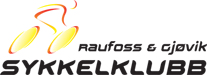 INVITERER TIL KLUBBRITT 2014.Vi har gleden av i år igjen å arrangere klubbritt, rittene er åpne for alle, også de som ikke er medlemmer.Vi vil i år arrangere klubbmesterskap i terreng for de som er 13 år, og opp til veteran klassen.Alle rittene vil foregå på Raufoss skistadionHer er alle velkomne, små som store, jenter og gutter, på ett hjul, to hjul, tre hjul….Det er løyper og distanser for alle.Kalender for 2014 er som følger:Dato			Type ritt					Sted			04.juni			MTB      					Raufoss skistadion	11.juni			MTB						Raufoss skistadion18.juni			MTB      				             Raufoss skistadion20.aug		             MTB					             Raufoss skistadion03.sept	             	MTB	(Klubbmesterskap)			Raufoss skistadion10.sept			MTB            				             Raufoss skistadionPåmelding fra klokka: 17.30		Start klokka: 18.00Alle ritt avvikles Onsdager  Rittene er gratis for medlemmer av Raufoss & Gjøvik Sykkelklubb.Ikke medlemmer: 100,- kr. for alle rittene/ 20,- kr. pr. gang.Premiering: Felles premiering 10.sept for klubbrittkarusellen.Kontakt info: Tore Fossheim 90839988/tore.fossheim@live.no